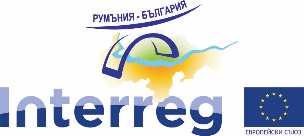 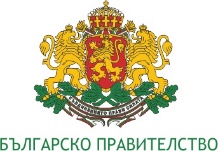 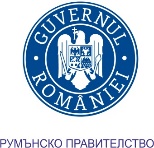 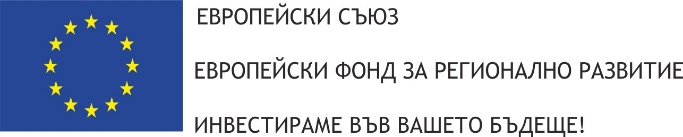 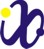 ДНЕВЕН РЕДГодишна конференция относно постигнатия напредък при изпълнението наПрограмата Interreg V-A Румъния-България16 ноември 2017                                      Концертна зала на старата мелница в Балчик, България10.30 – 11.00Регистрация на участницитеНеформално общуване с участниците (кафе, вода)11.00 – 11.30Приветствени речиПредставители:Община БалчикМинистерство на регионалното развитие, публичната администрация и европейските фондове на Румъния (Управляващ орган) Министерство на регионалното развитие и благоустройството на България (Национален орган)Регионален Офис за Трансгранично Сътрудничество Кълъраш за границата Румъния - България (Съвместен Секретариат на Програмата Interreg V-A Румъния-България)Представители:Община БалчикМинистерство на регионалното развитие, публичната администрация и европейските фондове на Румъния (Управляващ орган) Министерство на регионалното развитие и благоустройството на България (Национален орган)Регионален Офис за Трансгранично Сътрудничество Кълъраш за границата Румъния - България (Съвместен Секретариат на Програмата Interreg V-A Румъния-България)11.30 – 12.00Interreg V-A Румъния-БългарияПредставяне на етапа на изпълнение на програмата Interreg V-А Румъния-България: цели, резултати, очаквания.Представяне на етапа на изпълнение на програмата Interreg V-А Румъния-България: цели, резултати, очаквания.12:00 – 12:40Представяне на няколко проекта, финансирани по Програма Interreg V-A Румъния-България - част 1Проект "Зелено училище за насърчаване на устойчивото използване на културно и природно наследство и ресурси", ROBG-3, ВП: Сдружение „Център за развитие Монтанезиум“Проект "Дунав - река с богата история", ROBG-6, ВП: Фондация "Отворена длан" ФОД - ПлевенПроект "Зелено училище за насърчаване на устойчивото използване на културно и природно наследство и ресурси", ROBG-3, ВП: Сдружение „Център за развитие Монтанезиум“Проект "Дунав - река с богата история", ROBG-6, ВП: Фондация "Отворена длан" ФОД - Плевен12:40 – 13:10Пресконференция13:10 – 14:00Представяне на няколко проекта, финансирани по Програма Interreg V-A Румъния-България - част 2Проект "Валоризация на автентичната култура за трансграничен туризъм", ROBG-13, ВП: Сдружение "Регионални партньорства за устойчиво развитие - Видин" (РПУР - Видин)Проект "Приключение с балон - нов съвместен туристически продукт", ROBG-14, ВП: Агенция за регионално развитие и бизнес център - ВидинПроект "Мрежа от електрически велосипеди", ROBG-1, ВП: Агенция за регионално развитие и бизнес център - ВидинПроектиране на филм в 2D формат, разработен в рамките на проект
“Представяне на регионалното културно наследство в 3D  - ARCH 3D", ROBG-15Проект "Валоризация на автентичната култура за трансграничен туризъм", ROBG-13, ВП: Сдружение "Регионални партньорства за устойчиво развитие - Видин" (РПУР - Видин)Проект "Приключение с балон - нов съвместен туристически продукт", ROBG-14, ВП: Агенция за регионално развитие и бизнес център - ВидинПроект "Мрежа от електрически велосипеди", ROBG-1, ВП: Агенция за регионално развитие и бизнес център - ВидинПроектиране на филм в 2D формат, разработен в рамките на проект
“Представяне на регионалното културно наследство в 3D  - ARCH 3D", ROBG-1514.00 – 15.00Работен обяд15.00 – 15.30Артистична програма - фолклорна група от Балчик15:30 – 16:00Представяне на фотографска изложба и щанд с рекламни материали, изработени в рамките на проектите, финансирани по Програма Interreg V-A Румъния-България